2016. 12.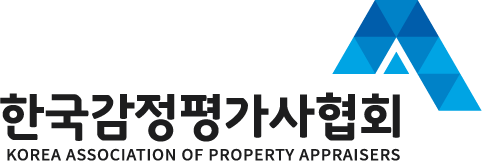 Ⅰ. 과업 개요	 1Ⅱ. 과업 내용	 1Ⅲ. 업체 선정	 2Ⅳ. 제안서 평가	 4Ⅴ. 제안서 작성지침	 71. 공 고 명 : 금융정보 단말기 서비스 업체 선정2. 추진목적ㅇ   회원들의 금융정보 단말기 서비스 요청에 따라 기업가치평가 활성화 도모 및 회원의 업무 기능 향상을 위하여 서비스 제공이 시급히 요청됨ㅇ   업무처리의 신속성 및 효율성 증진3. 선정업체 수 : 1개 업체4. 선정방법 : 일반경쟁입찰 (협회「계약규정」제18∼28조)※ 제안서 평가 후 선순위 적격업체 대상으로 협상 진행ㅇ 기업들의 데이터를 분석, 취합하여 제공ㅇ 국내외 보도되는 뉴스 실시간 확인ㅇ 회원들이 원하는 데이터의 신속한 조회 및 상담 서비스ㅇ 회원들을 위한 프로그램 교육 서비스1. 입찰 참가자격ㅇ 당해 사업에 대하여 부가가치세법 제5조에 의한 사업자등록증을 교부받은 업체ㅇ 협회계약규정 제18조에 해당하는 업체2. 제안서 제출 : 입찰 공고문 참고ㅇ 제출기한 : 2016. 12. 23(금) 12:00 [서류도착기준]ㅇ 제안서 작성방법- 가격견적서 : 단말기 사용료, 기간 포함- 사업수행제안서 : 제안서 작성지침을 참고하여 한글 5페이지 이내ㅇ 제출방법 : 방문접수 (우편 접수 시 12.23 소인기준)ㅇ 제 출 처 : 서울시 서초구 방배로 50 한국감정평가사협회 시장개발팀ㅇ 담 당 자 : 시장개발팀 이해니(02-3465-9846)3. 제안서 심사 일정 : 비공개 심사ㅇ 심사 일시 : 2016. 12. 26(월) 11:00 예정ㅇ 결과 통보 : 2016. 12. 28(수) 오후 유선통보4. 업체 선정방식ㅇ 일반경쟁입찰ㅇ 평가기준에 의한 제안서 평가 후 협상 순위를 결정하며, 우선협상 대상자와의 협상을 통해 최종 계약업체 선정※ 우선협상 대상자와의 협상 결렬시 차 순위업체와 협상ㅇ 입찰 결과 낙찰자가 없을 때에는 재입찰 공고5. 제출서류1. 기본 원칙ㅇ 제안서는 평가기준에 따라 점수화하며 계약 체결을 위한 우선협상 순위를 결정하는 기준이 됨ㅇ 제안업체는 제안서 평가방법 또는 평가결과에 대해 이의를 제기할 수 없으며, 제안서 평가결과, 평가위원, 협상결과는 공개하지 않음. 다만, 입찰자의 정당한 요청이 있거나 필요하다고 인정되는 경우에는 개인정보, 영업비밀, 기타 다른 법령에 따라 공개가 제한되는 정보 등을 제외한 범위 내에서 제안서 평가결과를 공개할 수 있음 ㅇ 제안 내용에 대한 평가는 협회에서 심사자를 구성하여 평가하고 제안서에 기재되지 않은 사항에 대하여는 평가하지 않음※ 단, 평가항목에 지정된 내용을 제안서에 기재하지 않을 경우 해당 항목은 0점으로 처리함ㅇ 제안된 제안서의 내용은 협회에서 요청하지 않는 한 변경할 수 없으며, 제안서에 기재된 내용은 계약체결 시 계약조건이 됨2. 평가기준 및 방법ㅇ 제안서에 대한 평가는 총점 100점을 만점으로 평가하며, 제안서 평가결과 점수가 80%(80점) 이상인 업체를 협상적격자로 하며 최고 점수를 받은 자를 협상 우선순위로 선정함ㅇ 우선협상대상자와 협상이 타결되지 않을 경우에는 차순위자 순서로 협상을 실시하며, 모든 협상 대상자와 협상이 결렬될 때에는 재입찰 실시ㅇ 제안서 평가는 심사자 점수의 합을 평균으로 하여 산정ㅇ 종합평점이 동점인 경우 배점 높은 평가항목 순 우선순위 협상자를 선정함ㅇ 사업 참가자격에 결격사항이 있는 업체는 제안서 평가 결과와 상관없이 탈락된 것으로 간주함ㅇ 평가 시 정확한 평가를 위해 제안업체에 설명, 추가 자료를 요청할 수 있음ㅇ 평가결과는 참석인의 날인을 받아 평가 종료 전에 확정해야 함3. 제안서 제출 시 유의사항ㅇ 제출된 제안서는 일체 반환하지 않으며, 제안서 접수 이후에는 제안서를 수정할 수 없음. 또한, 제안과 관련된 일체의 소요비용은 제안업체가 부담함ㅇ 제안서는 제안사 사업주 또는 직원이 방문 제출하여야 하며 우편접수 시 12.13(화) 등기우편 소인분 기준ㅇ 제출서류에 날인이 필요한 경우 법인 인감 또는 사용인감으로 날인하여야 함ㅇ 제안서의 내용을 객관적으로 입증할 수 있는 관련 자료는 제안서의 별첨으로 제출하여야 함ㅇ 제안서를 허위나 예상(추정)으로 작성하여서는 안 되며, 모든 기재사항은 객관적으로 입증할 수 있어야 하고 허위로 작성한 사실이 발견된 경우 심사 대상에서 제외됨ㅇ 제안업체가 제출한 모든 자료 및 정보는 업체의 권익보호를 위해 제3자에게 공개되지 않음을 원칙으로 함4. 평가방법 및 배점ㅇ 세부 평가기준<별지서식 1호>제안사 일반현황1. 기본사항 2. 주요 회사 연혁3. 인력 및 조직 현황 (2016. 6월말 기준)(교육, 지원, 상담 인력 등 포함해서 작성)<별지서식 2호>재정상태 건실도회 사 명 : (단위 : 천원)<별지서식 3호>유사용역 수행실적회 사 명:금융정보 단말기 임대 서비스업체 선정 제안요청서Ⅰ과업 개요Ⅱ과업 내용Ⅲ업체 선정 순번제출서류발행기관비고1입찰참가신청서 1부2입찰보증보험증권 1부3견적서 1부4사업자등록증 사본 1부5인감증명서 혹은 사용인감계 1부6업체제안요청서 1부Ⅳ제안서 평가구 분평가항목배점기술평가(80점)업무수행능력및 운영실적 등- 제안 업체의 일반사항- 업무수행 능력 및 프로그램의 사용성- 회원들을 위한 지원 항목- 현재 계약하고 있는 기간과의 업무실적- 원활한 행정지원 가능80가격평가(20점)가격견적서- 단말기 임대 가격 견적서20합 계합 계합 계100점평가항목평가요소배점비고기술평가제안개요추진업무에 대한 사항10기술평가제안업체 일반사항연혁 및 개요10기술평가제안업체 일반사항조직 및 인원10기술평가제안업체 일반사항주요사업내용10기술평가제안업체 일반사항재무구조10기술평가업무수행부분업무 수행의 전문성타 업체와의 차별성25기술평가업무수행부분업무 수행의 전문성타 업체와의 차별성25기술평가업무수행부분프로그램 사용의 편의성25기술평가지원부분상담 가능 여부20기술평가교육 훈련 계획20기술평가운영실적최근 3년간정부, 공공기관, 산하단체 업무실적10기술평가운영실적최근 3년간정부, 공공기관, 산하단체 업무실적10기술평가기타5가격평가견적 금액20계100Ⅴ제안서 작성 지침작성항목작성내용작성방법제안개요 추진업무 전반에 관한 사항사업의 제안요청내용을 명확하게 이해하고 본 제안의 목적, 범위, 제안의 특징 및 장점을 요약하여 기술제안업체 일반사항연혁 및 개요조직 및 인원주요사업내용재무구조- 제안사의 설립 및 연혁 제시- 시스템 기술자, 운영자, 교육인원 등 부서별 보유현황 제시- 제안사의 주요사업내용 제시- 자본금 등 최근 2년간 경영실태 제시업무수행부분업무수행의 전문성타 업체와의 비교시 장점- 업무에 제공되는 데이터의 품질- 독자적인 네트워크 구축 여부업무수행부분프로그램 사용의 편의성- 엑셀 연동가능여부 등 ms오피스 또는 한컴오피스 등 지원 프로그램에서 직접 연동 가능한 방법 구체적으로 기술지원부분상담 가능 여부- 상담가능시간 - 상담대기인력 기술지원부분교육훈련계획- 연 교육 횟수- 시스템 사용 매뉴얼, 사용자, 관리자 등의 교육방안운영실적최근 3년간 정부, 공공기관, 산하단체 업무실적- 구체적인 실적 기술기타위 항목에서 제시되지 않는 기타내용 기술- 발주기관과의 협력방안 구축 의지- 수행 기관의 원활한 행정지원 능력견적금액가격서총 가격 견적서회 사 명대표자명주 소관할세무서전화번호팩스번호사업자번호업 종면허/허가/등록증보유현황 총 직원수매출액(2015)자 본 금해당부문종사기간( 년 개월)년 월 일내 용 비 고구 분인 원(명)경 영 진사 무 직기 타계구 분2014년2015년평균1. 총 자 산2. 자기자본3. 유동부채4. 고정부채5. 유동자산6. 당기순이익7. 매출원가8. 매 출 액9.자기자본비율(%)(자기자본/총자산X 100) 10.유동비율(%)(유동자산/유동부채 X 100)용역명용역 수행기간실적금액발주처실적확인 가능한 발주처 전화번호